Лабораторная работапо  биологиина тему:«Действие  слюны  на  крахмал»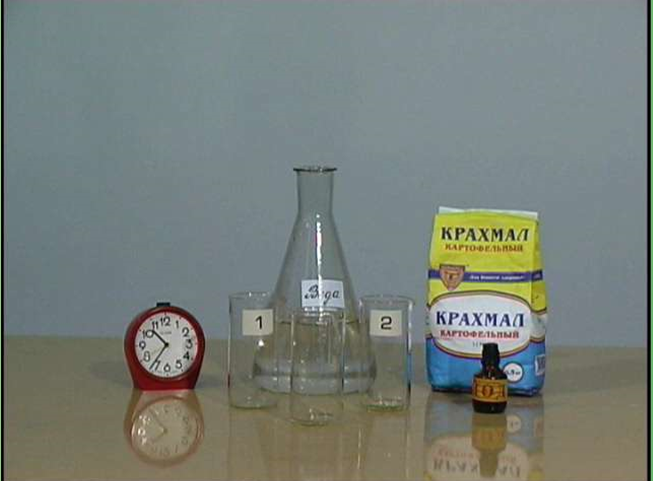 Лабораторная работа
“Действие слюны на крахмал”Цель: убедиться, что в слюне есть ферменты, расщепляющие   крахмал.                                                                                                                       Выяснить, какие изменения происходят с крахмалом под действием                   ферментов слюны.Оборудование:Накрахмаленные бинт, нарезанный на кусочки 10 см.Вата.Спички.Блюдце.Аптечный 5% йод.Ход работы:Приготовить реактив на крахмал – йодную воду.( несколько капель йода добавляют в воду до получения жидкости цвета крепкого заваренного чая.) Намотать на спичку вату, смочить ее слюной написать букву на накрахмаленном бинте. Расправленный бинт зажать в руках и подержать его некоторое время, чтобы он нагрелся ( 1-2 минуты) Опустить бинт в йодную воду, тщательно расправив его. Участки, где остался крахмал окрасятся в синий цвет, а места, обработанные слюной, останутся белыми, так как крахмал в них распался до глюкозы, которая под действием йода не дает синего окрашивания. Если опыт прошел успешно, на синем фоне получится белая буква.Проделав   данный  опыт  я увидел, что  при действии йода крахмал окрашивается в темно-синий цвет, что мы и наблюдаем на крахмале, за исключением места, где была нанесена слюна.На крахмале, обработанной слюной, окрашивания не произошло. Значит, под действием слюны произошло расщепление крахмала.   Ферменты слюны — амилаза и мальтаза — в слабощелочной среде при температуре тела расщепляют крахмал  до мальтозы и глюкозы.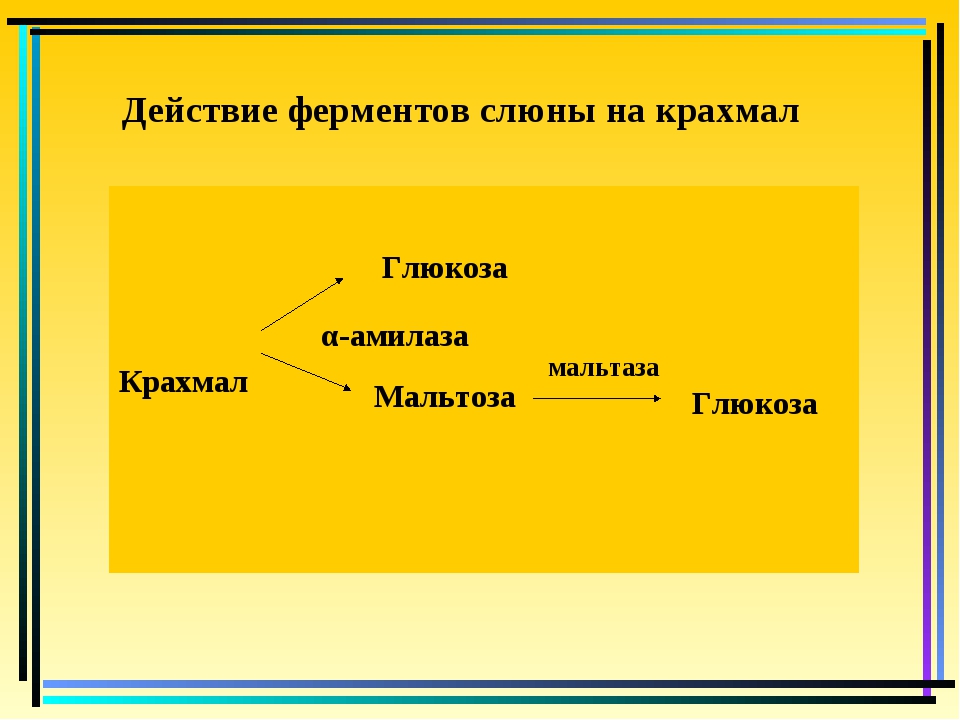 Слюна — прозрачная бесцветная жидкость, состоящая из воды, солей различных кислот, муцина, который формирует и склеивает пищевой комок, лизоцима, который обеззараживает пищу, и ферментов амилазы и мальтазы. Как  отмечалось выше, амилаза и мальтаза расщепляют сложные углеводы до простых.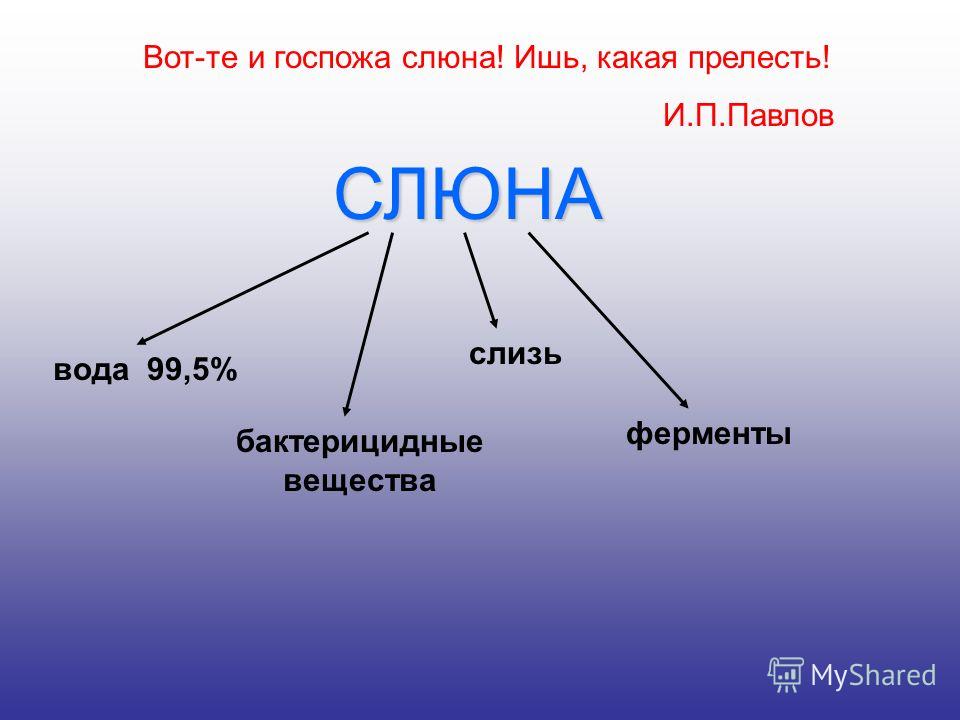 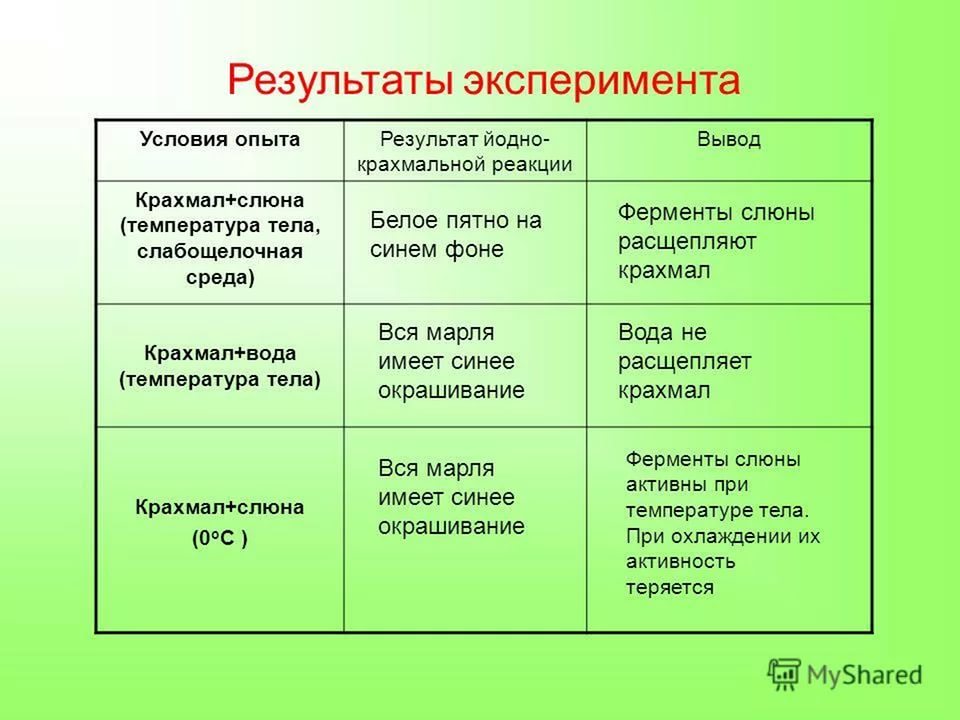 Вывод: Я убедился, что в слюне есть ферменты, способные расщеплять крахмал.  А ещё  я  узнал, что  ферменты – это вещества белковой природы, выполняющие роль биокатализаторов. Они вырабатываются в пищеварительных железах, входят в состав пищеварительных соков, расщепляют питательные вещества до более простых веществОтветы на вопросы:  Субстрат-крахмал, а фермент-амилаза в составе слюны. Буква не получится. Если слюну прокипятить, то ферменты входящие в её состав разрушатся (т. к. ферменты-белки), поэтому на крахмал прокипячёная слюна не воздействует.